Електронна поштаДепартамент освіти і наукиХмельницької ОДА№ 219-41/201923.01.2019                                                                  Керівникам структурних підрозділів                                                                     з питань освіти райдержадміністрацій,                                                               органів місцевого самоврядування        Департамент освіти і науки надсилає для керівництва та врахування в роботі Постанову Кабінету Міністрів України від 10 січня 2019 року № 11 «Про затвердження критеріїв, за якими оцінюється ступінь ризику від провадження господарської діяльності у сфері дошкільної освіти та визначається періодичність проведення планових заходів державного нагляду (контролю) Державною службою якості освіти» (додається).       Просимо зміст зазначеного документу довести до відома керівників закладів дошкільної освіти.Додаток: на 5 арк.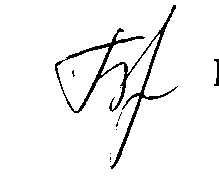 Заступник начальника управління –начальник відділу                                                                            В. БлажиєвськаГаркавенко Т.В. (0382) 65-83-42Про затвердження критеріїв, за якими оцінюється ступінь ризику від провадження господарської діяльності у сфері дошкільної освіти та визначається періодичність проведення планових заходів державного нагляду (контролю) Державною службою якості освітиВідповідно до частини другої статті 5 Закону України “Про основні засади державного нагляду (контролю) у сфері господарської діяльності” Кабінет Міністрів України постановляє:1. Затвердити критерії, за якими оцінюється ступінь ризику від провадження господарської діяльності у сфері дошкільної освіти та визначається періодичність проведення планових заходів державного нагляду (контролю) Державною службою якості освіти, що додаються.2. Визнати такими, що втратили чинність:постанову Кабінету Міністрів України від 8 жовтня 2012 р. № 910 “Про затвердження критеріїв, за якими оцінюється ступінь ризику від провадження господарської діяльності з надання освітніх послуг у системі дошкільної освіти та визначається періодичність здійснення планових заходів державного нагляду (контролю) Державною інспекцією навчальних закладів” (Офіційний вісник України, 2012 р., № 76, ст. 3084);пункт 1 змін, що вносяться до постанов Кабінету Міністрів України від 8 жовтня 2012 р. № 910 і 911, затверджених постановою Кабінету Міністрів України від 8 жовтня 2014 р. № 519 (Офіційний вісник України, 2014 р., № 82, ст. 2331);пункт 13 змін, що вносяться до постанов Кабінету Міністрів України, затверджених постановою Кабінету Міністрів України від 18 грудня 2017 р. № 1103 (Офіційний вісник України, 2018 р., № 17, ст. 573).КРИТЕРІЇ, 
за якими оцінюється ступінь ризику від провадження господарської діяльності у сфері дошкільної освіти та визначається періодичність проведення планових заходів державного нагляду (контролю) Державною службою якості освіти1. До критеріїв, за якими оцінюється ступінь ризику від провадження господарської діяльності у сфері дошкільної освіти та визначається періодичність проведення планових заходів державного нагляду (контролю) Державною службою якості освіти, належать:строк провадження господарської діяльності у сфері дошкільної освіти;кількість порушень вимог законодавства у сфері дошкільної освіти, виявлених за результатами заходів державного нагляду (контролю), проведених протягом останніх п’яти років, що передують плановому періоду.2. Ризики настання негативних наслідків від провадження господарської діяльності у сфері дошкільної освіти визначено у додатку 1.3. Перелік критеріїв, за якими оцінюється ступінь ризику від провадження господарської діяльності у сфері дошкільної освіти, їх показники, кількість балів за кожним показником визначено у додатку 2.4. Віднесення суб’єкта господарювання до високого, середнього або незначного ступеня ризику здійснюється з урахуванням суми балів, нарахованих за всіма критеріями, визначеними у додатку 2, за такою шкалою:від 41 до 100 балів - до високого ступеня ризику;від 21 до 40 балів - до середнього ступеня ризику;від 0 до 20 балів - до незначного ступеня ризику.5. Планові заходи державного нагляду (контролю) у сфері дошкільної освіти здійснюються з такою періодичністю:з високим ступенем ризику - не частіше одного разу на два роки;із середнім ступенем ризику - не частіше одного разу на три роки;з незначним ступенем ризику - не частіше одного разу на п’ять років.6. У разі коли за результатами планових та позапланових заходів державного нагляду (контролю) (за наявності) протягом останніх шести років для суб’єктів господарювання, які віднесені до середнього ступеня ризику, та протягом останніх десяти років для суб’єктів господарювання, які віднесені до незначного ступеня ризику, у суб’єкта господарювання не виявлено порушень вимог законодавства у сфері дошкільної освіти, наступний плановий захід державного нагляду (контролю) щодо такого суб’єкта господарювання здійснюється не раніше ніж через період часу, встановлений для відповідного ступеня ризику, збільшений в 1,5 раза.РИЗИКИ 
настання негативних наслідків від провадження господарської діяльності у сфері дошкільної освітиПЕРЕЛІК 
критеріїв, за якими оцінюється ступінь ризику від провадження господарської діяльності у сфері дошкільної освіти, їх показники та кількість балів за кожним показникомКАБІНЕТ МІНІСТРІВ УКРАЇНИ 
ПОСТАНОВАвід 10 січня 2019 р. № 11 
КиївПрем'єр-міністр УкраїниВ.ГРОЙСМАНВ.ГРОЙСМАНІнд. 73ЗАТВЕРДЖЕНО 
постановою Кабінету Міністрів України 
від 10 січня 2019 р. № 11Додаток 1 
до критеріївЦілі державного нагляду (контролю) (код)Ризик настання негативних наслідків від провадження господарської діяльностіРизик настання негативних наслідків від провадження господарської діяльностіКритерії, за якими оцінюється ступінь ризику від провадження господарської діяльності у сфері дошкільної освіти та визначається періодичність проведення планових заходів державного нагляду (контролю) Державною службою якості освітиЦілі державного нагляду (контролю) (код)подія, що містить ризик настання негативних наслідківнегативний наслідокКритерії, за якими оцінюється ступінь ризику від провадження господарської діяльності у сфері дошкільної освіти та визначається періодичність проведення планових заходів державного нагляду (контролю) Державною службою якості освіти1. Належна якість продукції, робіт та послуг (немайнові блага) (О2)відсутність організаційно-правових засад діяльності у сфері дошкільної освітиморальна шкода, заподіяна здобувачу дошкільної освіти внаслідок відсутності організаційно-правових засад для діяльності закладу освітистрок провадження господарської діяльності у сфері дошкільної освітикількість порушень вимог законодавства у сфері дошкільної освіти, виявлених за результатами заходів державного нагляду (контролю), проведених протягом останніх п’яти років, що передують плановому періоду1. Належна якість продукції, робіт та послуг (немайнові блага) (О2)незабезпечення права на здобуття дошкільної освітиморальна шкода, заподіяна особі внаслідок порушення права на отримання дошкільної освітистрок провадження господарської діяльності у сфері дошкільної освітикількість порушень вимог законодавства у сфері дошкільної освіти, виявлених за результатами заходів державного нагляду (контролю), проведених протягом останніх п’яти років, що передують плановому періодунезабезпечення закладом дошкільної освіти належної організації освітньої діяльностіморальна шкода, заподіяна здобувачу дошкільної освіти внаслідок неотримання якісних освітніх послуг відповідно до вимог Базового компоненту дошкільної освітиненалежне забезпечення закладу дошкільної освіти педагогічними працівникамиморальна шкода, заподіяна здобувачу дошкільної освіти внаслідок неотримання якісних освітніх послуг у зв’язку з відсутністю у закладі дошкільної освіти належного забезпечення педагогічними працівникамивідсутність у закладі дошкільної освіти належної матеріально-технічної та навчально-методичної базиморальна шкода, заподіяна здобувачу дошкільної освіти внаслідок неотримання якісних освітніх послуг у зв’язку з відсутністю належної матеріально-технічної та навчально-методичної базиненалежне управління закладом дошкільної освітиморальна шкода, заподіяна здобувачу дошкільної освіти внаслідок неналежного управління закладом дошкільної освіти2. Належна якість продукції, робіт та послуг (майнові блага) (О3)відсутність організаційно-правових засад діяльності у сфері дошкільної освітизбитки, завдані здобувачу дошкільної освіти внаслідок неналежної організації освітньої діяльності закладу дошкільної освітистрок провадження господарської діяльності у сфері дошкільної освіти 
кількість порушень вимог законодавства у сфері дошкільної освіти, виявлених за результатами заходів державного нагляду (контролю), проведених протягом останніх п’яти років, що передують плановому періодунезабезпечення права на здобуття дошкільної освітизбитки, завдані особі внаслідок порушення права на отримання дошкільної освітистрок провадження господарської діяльності у сфері дошкільної освіти 
кількість порушень вимог законодавства у сфері дошкільної освіти, виявлених за результатами заходів державного нагляду (контролю), проведених протягом останніх п’яти років, що передують плановому періодунезабезпечення закладом дошкільної освіти належної організації освітньої діяльностізбитки, завдані здобувачу дошкільної освіти, які пов’язані з отриманням додаткових платних освітніх послуг у зв’язку з неотриманням освітніх послуг відповідно до вимог Базового компоненту дошкільної освітистрок провадження господарської діяльності у сфері дошкільної освіти 
кількість порушень вимог законодавства у сфері дошкільної освіти, виявлених за результатами заходів державного нагляду (контролю), проведених протягом останніх п’яти років, що передують плановому періодуненалежне забезпечення закладу дошкільної освіти педагогічними працівникамизбитки, завдані здобувачу дошкільної освіти внаслідок неотримання якісних освітніх послуг у зв’язку з відсутністю у закладі дошкільної освіти належного забезпечення педагогічними працівникамивідсутність у закладі дошкільної освіти належної матеріально-технічної та навчально-методичної базизбитки, завдані здобувачу дошкільної освіти внаслідок неотримання якісних освітніх послуг у зв’язку з відсутністю належної матеріально-технічної та навчально-методичної базиненалежне управління закладом дошкільної освітизбитки, завдані здобувачу дошкільної освіти внаслідок неналежного управління закладом дошкільної освітиДодаток 2 
до критеріївКритерії, за якими оцінюється ступінь ризику від провадження господарської діяльності у сфері дошкільної освіти та визначається періодичність проведення планових заходів державного нагляду (контролю) Державною службою якості освітиПоказники критеріївКількість балів1. Строк провадження господарської діяльності у сфері дошкільної освітидо 5 років включно401. Строк провадження господарської діяльності у сфері дошкільної освітивід 5 до 10 років включно251. Строк провадження господарської діяльності у сфері дошкільної освітибільше 10 років02. Кількість порушень вимог законодавства у сфері дошкільної освіти, виявлених за результатами заходів державного нагляду (контролю), проведених протягом останніх п’яти років, що передують плановому періодувідсутні02. Кількість порушень вимог законодавства у сфері дошкільної освіти, виявлених за результатами заходів державного нагляду (контролю), проведених протягом останніх п’яти років, що передують плановому періоду1-3 включно252. Кількість порушень вимог законодавства у сфері дошкільної освіти, виявлених за результатами заходів державного нагляду (контролю), проведених протягом останніх п’яти років, що передують плановому періодубільше 340